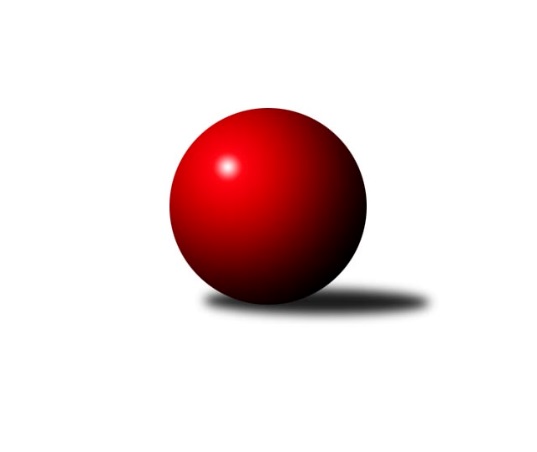 Č.12Ročník 2015/2016	26.11.2015Nejlepšího výkonu v tomto kole: 1638 dosáhlo družstvo: TJ Nový Jičín˝C˝Meziokresní přebor - Nový Jičín, Přerov, Vsetín 2015/2016Výsledky 12. kolaSouhrnný přehled výsledků:TJ Nový Jičín˝B˝	- TJ Nový Jičín˝C˝	1:5	1551:1638	3.0:5.0	25.11.TJ Spartak Bílovec˝B˝	- TJ Odry ˝B˝	1:5	1594:1599	3.0:5.0	26.11.Kelč˝B˝	- TJ Frenštát p.R. ˝B˝	5:1	1563:1477	5.0:3.0	26.11.Tabulka družstev:	1.	TJ Nový Jičín ˝A˝	10	10	0	0	50.0 : 10.0 	58.5 : 21.5 	 1633	20	2.	TJ Odry ˝B˝	11	8	1	2	44.0 : 22.0 	54.0 : 34.0 	 1597	17	3.	TJ Spartak Bílovec˝B˝	10	6	0	4	36.0 : 24.0 	44.0 : 36.0 	 1556	12	4.	Kelč˝B˝	11	5	0	6	28.0 : 38.0 	39.5 : 48.5 	 1526	10	5.	TJ Nový Jičín˝C˝	10	3	1	6	26.0 : 34.0 	33.0 : 47.0 	 1492	7	6.	TJ Frenštát p.R. ˝B˝	10	2	0	8	21.0 : 39.0 	35.0 : 45.0 	 1464	4	7.	TJ Nový Jičín˝B˝	10	1	0	9	11.0 : 49.0 	24.0 : 56.0 	 1455	2Podrobné výsledky kola:	 TJ Nový Jičín˝B˝	1551	1:5	1638	TJ Nový Jičín˝C˝	Petr Tichánek	 	 192 	 202 		394 	 1:1 	 418 	 	217 	 201		Jana Hrňová	Martin D’Agnolo	 	 202 	 196 		398 	 1:1 	 396 	 	196 	 200		Eva Telčerová	Tomáš Polášek	 	 171 	 192 		363 	 1:1 	 376 	 	186 	 190		Šárka Pavlištíková	Ján Pelikán	 	 197 	 199 		396 	 0:2 	 448 	 	208 	 240		Iva Volnározhodčí: Nejlepší výkon utkání: 448 - Iva Volná	 TJ Spartak Bílovec˝B˝	1594	1:5	1599	TJ Odry ˝B˝	Miloš Šrot	 	 198 	 185 		383 	 1:1 	 385 	 	183 	 202		Lucie Kučáková	Emil Rubač	 	 223 	 212 		435 	 2:0 	 388 	 	182 	 206		Daniel Ševčík st.	Michal Kudela	 	 183 	 212 		395 	 0:2 	 427 	 	212 	 215		Ondřej Gajdičiar	Ota Beňo	 	 183 	 198 		381 	 0:2 	 399 	 	197 	 202		Věra Ovšákovározhodčí: Nejlepší výkon utkání: 435 - Emil Rubač	 Kelč˝B˝	1563	5:1	1477	TJ Frenštát p.R. ˝B˝	Martin Jarábek	 	 178 	 215 		393 	 2:0 	 312 	 	164 	 148		Pavel Hedviček	Zdeněk Sedlář	 	 177 	 160 		337 	 1:1 	 336 	 	165 	 171		Martin Vavroš	Marie Pavelková	 	 211 	 194 		405 	 1:1 	 406 	 	210 	 196		Miroslav Makový	Jan Mlčák	 	 217 	 211 		428 	 1:1 	 423 	 	197 	 226		Tomáš Binekrozhodčí: Nejlepší výkon utkání: 428 - Jan MlčákPořadí jednotlivců:	jméno hráče	družstvo	celkem	plné	dorážka	chyby	poměr kuž.	Maximum	1.	Jan Pospěch 	TJ Nový Jičín ˝A˝	429.19	293.6	135.6	4.1	4/4	(459)	2.	Radek Škarka 	TJ Nový Jičín ˝A˝	420.81	295.9	124.9	5.6	4/4	(444)	3.	Miroslav Makový 	TJ Frenštát p.R. ˝B˝	416.13	284.3	131.9	5.4	4/4	(429)	4.	Jiří Madecký 	TJ Nový Jičín ˝A˝	406.83	280.1	126.8	6.6	3/4	(454)	5.	Rostislav Klazar 	TJ Spartak Bílovec˝B˝	404.43	284.7	119.7	7.3	5/5	(446)	6.	Marie Pavelková 	Kelč˝B˝	403.58	286.3	117.3	9.3	4/5	(437)	7.	Libor Jurečka 	TJ Nový Jičín ˝A˝	399.89	292.9	107.0	9.9	3/4	(414)	8.	Věra Ovšáková 	TJ Odry ˝B˝	397.27	275.1	122.1	8.1	5/5	(426)	9.	Daniel Ševčík  st.	TJ Odry ˝B˝	392.13	265.5	126.6	6.3	4/5	(420)	10.	Iva Volná 	TJ Nový Jičín˝C˝	390.50	272.5	118.0	9.1	5/5	(448)	11.	Michal Kudela 	TJ Spartak Bílovec˝B˝	388.62	277.0	111.6	9.3	5/5	(419)	12.	Tomáš Binek 	TJ Frenštát p.R. ˝B˝	387.78	275.2	112.6	10.5	4/4	(446)	13.	Ján Pelikán 	TJ Nový Jičín˝B˝	387.25	267.3	120.0	9.3	4/4	(420)	14.	Martin D’Agnolo 	TJ Nový Jičín˝B˝	383.70	270.1	113.6	8.2	4/4	(408)	15.	Lucie Kučáková 	TJ Odry ˝B˝	383.08	273.4	109.7	10.1	4/5	(430)	16.	Eva Telčerová 	TJ Nový Jičín˝C˝	381.50	262.8	118.7	7.9	4/5	(417)	17.	Martin Jarábek 	Kelč˝B˝	372.10	269.1	103.0	11.8	5/5	(398)	18.	Šárka Pavlištíková 	TJ Nový Jičín˝C˝	363.47	266.7	96.7	13.4	5/5	(383)	19.	Lenka Žurková 	TJ Nový Jičín˝C˝	363.00	261.5	101.5	14.3	4/5	(395)	20.	Petr Tichánek 	TJ Nový Jičín˝B˝	346.50	243.9	102.6	12.8	3/4	(394)	21.	Martin Vavroš 	TJ Frenštát p.R. ˝B˝	345.08	255.2	89.9	16.5	4/4	(422)	22.	Jiří Hradil 	TJ Nový Jičín˝B˝	337.00	240.9	96.1	12.8	4/4	(365)	23.	Pavel Hedviček 	TJ Frenštát p.R. ˝B˝	336.98	255.6	81.4	17.8	4/4	(375)	24.	Zdeněk Sedlář 	Kelč˝B˝	330.94	246.1	84.8	17.1	4/5	(367)		Daniel Malina 	TJ Odry ˝B˝	423.22	293.2	130.0	5.5	3/5	(462)		Jan Mlčák 	Kelč˝B˝	411.80	288.5	123.3	6.1	3/5	(440)		Emil Rubač 	TJ Spartak Bílovec˝B˝	404.00	280.0	124.0	4.8	2/5	(435)		Jana Hrňová 	TJ Nový Jičín˝C˝	403.70	281.7	122.0	5.5	2/5	(449)		Ondřej Gajdičiar 	TJ Odry ˝B˝	403.22	279.9	123.3	6.4	3/5	(427)		Jiří Brož 	TJ Odry ˝B˝	402.00	289.0	113.0	5.0	1/5	(402)		Radek Chovanec 	TJ Nový Jičín ˝A˝	398.00	271.5	126.5	8.8	1/4	(420)		Jan Frydrych 	TJ Odry ˝B˝	396.00	279.7	116.3	7.0	3/5	(401)		Ota Beňo 	TJ Spartak Bílovec˝B˝	394.33	280.8	113.5	6.2	3/5	(414)		Jaroslav Riedel 	TJ Nový Jičín˝B˝	392.60	279.4	113.2	8.6	1/4	(422)		Jaroslav Černý 	TJ Spartak Bílovec˝B˝	390.58	280.6	110.0	9.8	3/5	(421)		Rudolf Chuděj 	TJ Odry ˝B˝	390.50	271.5	119.0	8.5	1/5	(394)		Tomáš Richtar 	Kelč˝B˝	388.67	275.3	113.3	9.3	3/5	(411)		Josef Chvatík 	Kelč˝B˝	385.33	283.0	102.3	11.3	3/5	(395)		Iveta Babincová 	TJ Odry ˝B˝	383.50	276.3	107.3	11.5	2/5	(402)		Miloš Šrot 	TJ Spartak Bílovec˝B˝	382.67	273.0	109.7	8.3	3/5	(384)		Jiří Janošek 	Kelč˝B˝	382.33	272.7	109.7	9.0	1/5	(408)		Pavel Madecký 	TJ Nový Jičín ˝A˝	376.83	269.8	107.0	9.8	2/4	(393)		Jan Schwarzer 	TJ Nový Jičín ˝A˝	360.50	278.5	82.0	14.5	1/4	(361)		Tomáš Polášek 	TJ Nový Jičín˝B˝	360.25	259.3	101.0	11.5	1/4	(366)		Zdeněk Zouna 	TJ Frenštát p.R. ˝B˝	343.00	262.0	81.0	21.0	1/4	(343)		Jiří Plešek 	TJ Nový Jičín˝B˝	341.00	245.0	96.0	10.0	1/4	(341)		Jana Hájková 	TJ Nový Jičín˝C˝	328.00	237.3	90.8	14.0	2/5	(354)		Milan Grejcar 	TJ Frenštát p.R. ˝B˝	302.50	237.5	65.0	23.0	2/4	(314)Sportovně technické informace:Starty náhradníků:registrační číslo	jméno a příjmení 	datum startu 	družstvo	číslo startu
Hráči dopsaní na soupisku:registrační číslo	jméno a příjmení 	datum startu 	družstvo	Program dalšího kola:13. kolo2.12.2015	st	16:30	TJ Frenštát p.R. ˝B˝ - TJ Nový Jičín˝B˝	2.12.2015	st	16:30	TJ Nový Jičín˝C˝ - TJ Spartak Bílovec˝B˝	4.12.2015	pá	16:30	TJ Odry ˝B˝ - TJ Nový Jičín ˝A˝	Nejlepší šestka kola - absolutněNejlepší šestka kola - absolutněNejlepší šestka kola - absolutněNejlepší šestka kola - absolutněNejlepší šestka kola - dle průměru kuželenNejlepší šestka kola - dle průměru kuželenNejlepší šestka kola - dle průměru kuželenNejlepší šestka kola - dle průměru kuželenNejlepší šestka kola - dle průměru kuželenPočetJménoNázev týmuVýkonPočetJménoNázev týmuPrůměr (%)Výkon1xIva VolnáNový Jičín˝C˝4481xIva VolnáNový Jičín˝C˝114.474482xEmil RubačBílovec B4356xJan MlčákKelč B112.044286xJan MlčákKelč B4282xEmil RubačBílovec B111.114352xOndřej GajdičiarTJ Odry B4273xTomáš BinekFrenštát B110.734233xTomáš BinekFrenštát B4232xOndřej GajdičiarTJ Odry B109.074274xJana HrňováNový Jičín˝C˝4184xJana HrňováNový Jičín˝C˝106.8418